Príloha č. 1 k Rozhodnutiu  č.: 104/K/19-SPÍSOMNÁ INFORMÁCIA PRE POUŽÍVATEĽA = ETIKETANázov vet. prípravku	:	Shampooing mousseVýrobca	:	Beaphar B.V., Drostenkamp 3, 8100AA, Raalte, Holandsko.Držiteľ rozhodnutia	: 	Beaphar B.V., Drostenkamp 3, 8100AA, Raalte, Holandsko. Zloženie	:	Obsahuje menej ako 5 % kationických a neiónových tenzidov, parfum, fenoxyetanol, limonén, citral, Aloe Vera, vitamín A, bután.Popis vet. prípravku	:	Biela kvapalina. Druh a kategóriazvierat	:	Psy.  Charakteristika	:	Beaphar Shampooing mousse obsahuje aloe vera, ktorá vyživuje, chráni a zjemňuje srsť. Šampón jemne čistí srsť a zanecháva ju príjemne prevoňanú citrusovou vôňou. Zloženie je vhodné pre všetky typy srsti. Oblasť použitia	:	Šampónová pena v spreji s aloe vera. Pena bola navrhnutá na rýchle čistenie srsti bez nutnosti oplachovania.Spôsob použitia	:	Pred použitím pretrepte. Nastriekajte si penu do dlaní alebo priamo na telo zvieraťa, potom jemne masírujte srsť smerom ku koži. Srsť prečešte a vysušte uterákom. Na očistenie hlavy si naberte malé množstvo peny do dlaní, naneste ju na miesta, ktoré chcete očistiť, zabráňte vniknutiu do očí a nozdier.  V prípade zasiahnutia vypláchnite čistou vodou.Upozornenia	:	Len na vonkajšie použitie. Nepoužívať na poranenú pokožku. 		Nebezpečenstvo		Mimoriadne horľavý aerosól.		Nádoba je pod tlakom: pri zahriatí sa môže roztrhnúť. 		Škodlivý pre vodné organizmy s dlhodobými účinkami.		Pokyny pre bezpečné zaobchádzanie		Uchovávajte mimo dosahu detí.		Ak je potrebná lekárska pomoc, majte k dispozícii obal alebo etiketu výrobku.		Uchovávajte mimo dosahu tepla, horúcich povrchov, iskier, otvoreného ohňa a iných zdrojov zapálenia. Nefajčite.		Nestriekajte na otvorený oheň ani iný zdroj zapálenia.		Nádoba je pod tlakom: Neprepichujte alebo nespaľujte ju, a to ani po spotrebovaní obsahu.		Nevdychujte aerosóly. 		Zabráňte uvoľneniu do životného prostredia.  		Chráňte pred slnečným žiarením. 		Nevystavujte teplotám nad 50°C / 122°F. 		Zneškodnite obsah/nádobu v zariadení schválenom na likvidáciu odpadov. 		EUH208 Obsahuje (R)-P-MENTHA-1,8-DIEN. Môže vyvolať alergickú reakciu. Veľkosť balenia	:	250 ml.Spôsob uchovávania	:	Uchovávajte pri izbovej teplote . Uchovávajte mimo dohľadu a dosahu detí.Čas použiteľnosti	:	2 roky od dátumu výroby. Označenie	:	Len pre zvieratá.	Bez predpisu veterinárneho lekára.Schvaľovacie číslo: 104/K/19-SČíslo šarže / Spotrebujte do: viď na obalePiktogram: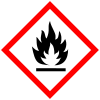 Dovozca: PLAČEK PREMIUM, s.r.o., Moyzesova 6, 811 05 Bratislava, Slovenská republikaTel.: 031 560 86 59 (60) fax (61)